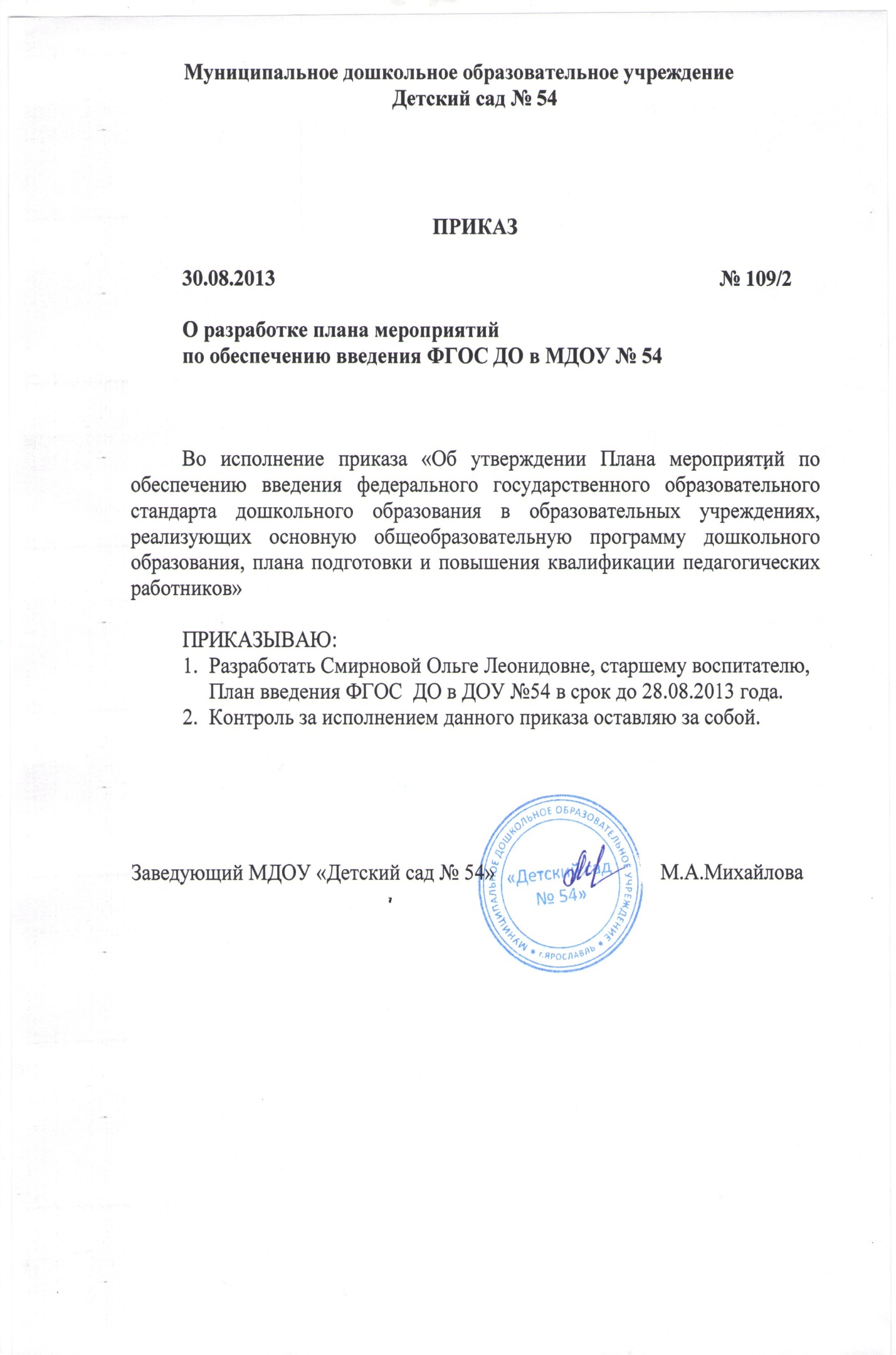 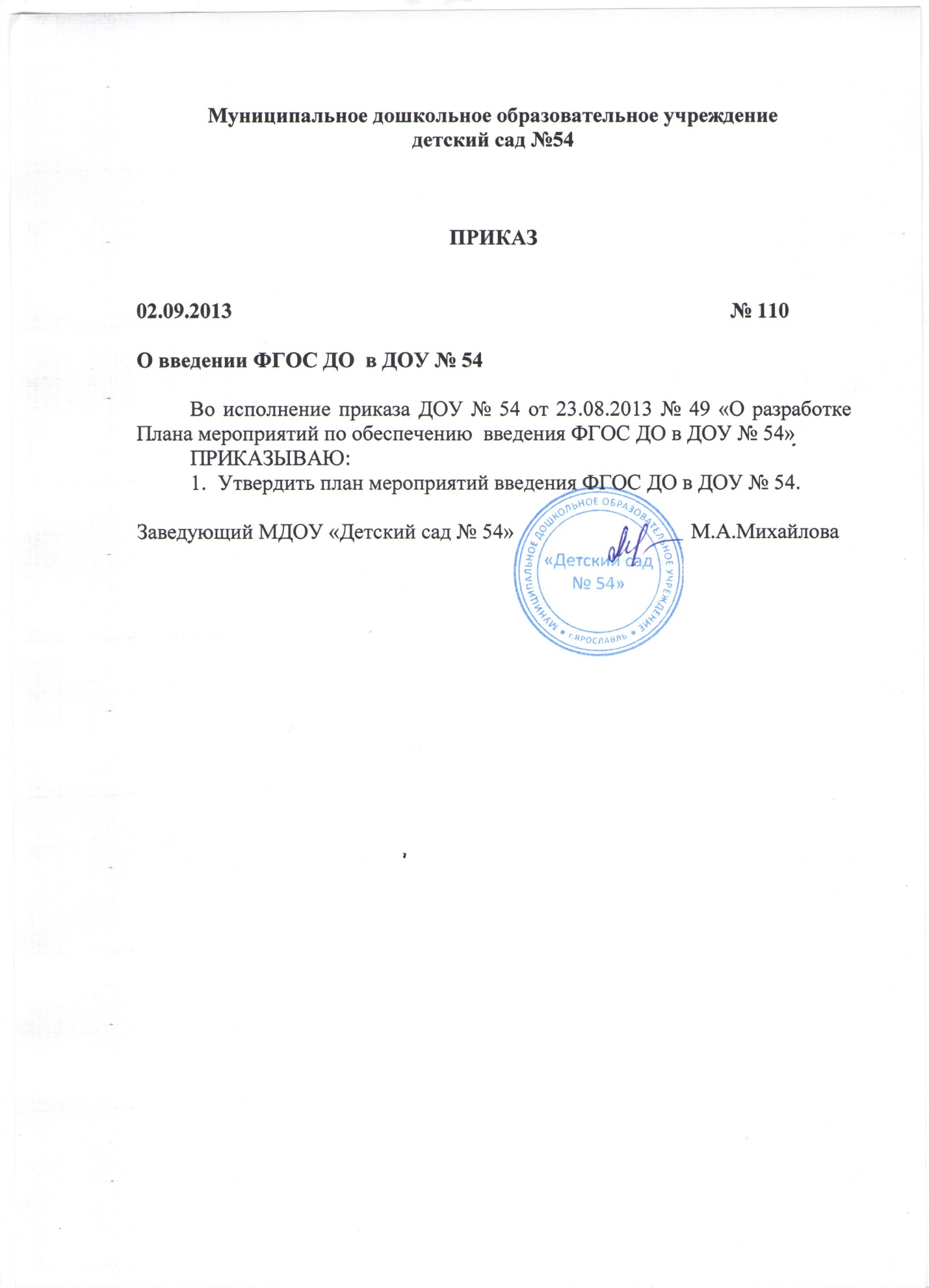 Планмероприятий  по введению    федеральных государственных образовательных стандартов дошкольного образования в муниципальном дошкольном образовательном учреждении детский сад № 54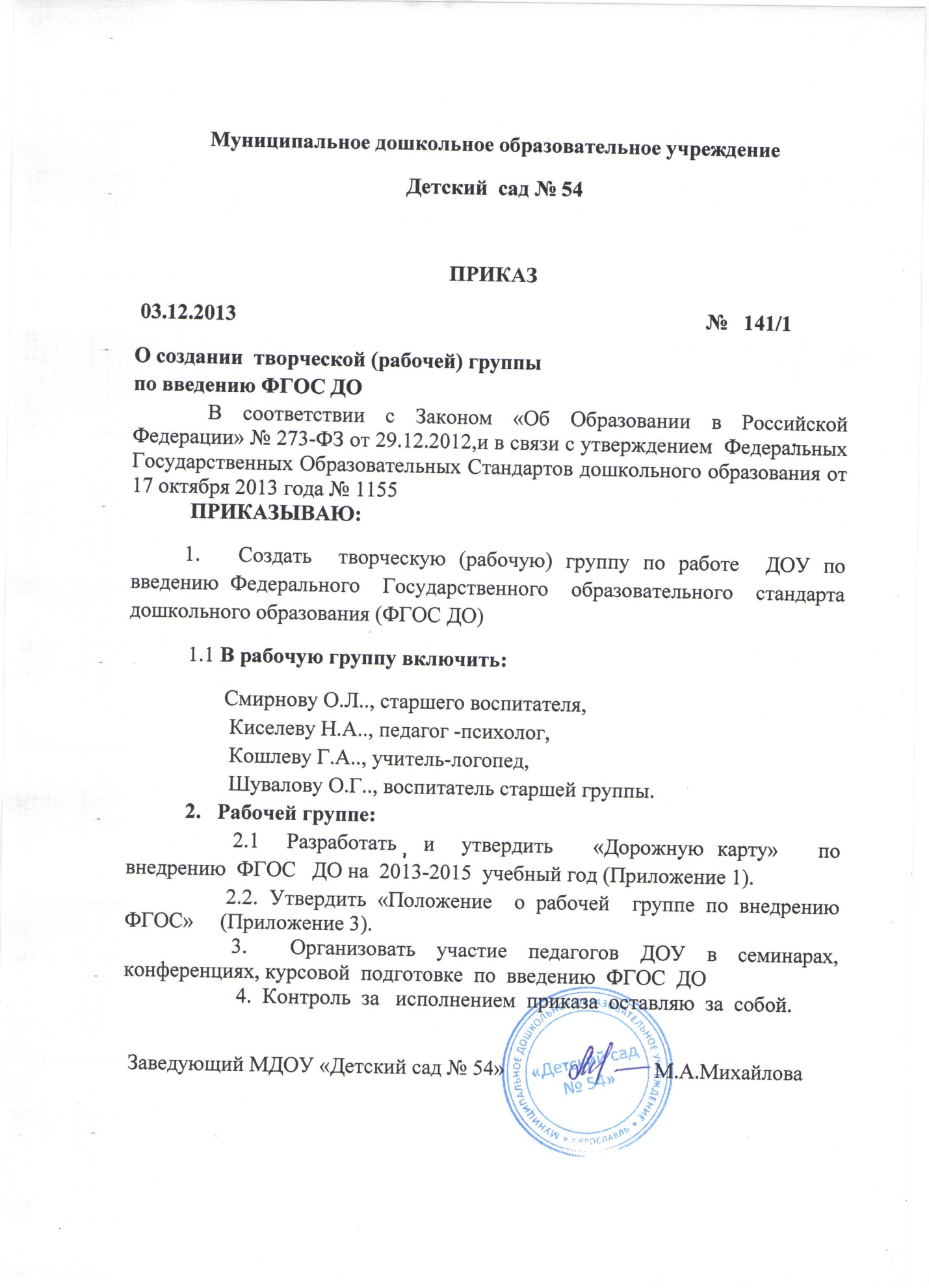 Положение о  творческой (рабочей)  группе муниципального дошкольного образовательного учреждения детский сад № 54по подготовке к внедрению Федерального государственно образовательного стандарта дошкольного образования( ФГОС  ДО)
1.   Общие положения 1.1.Настоящее Положение регламентирует деятельность Рабочей группы по подготовке к внедрению ФГОС ДО в муниципальном дошкольном образовательном учреждении детский сад № 54.1.2.Положение разработано в соответствии со ст. 30 Конституции РФ, ст. 10, 11, 12, 64 Федерального закона  РФ  от 29.12. . № 273 – ФЗ «Об образовании в Российской Федерации» (с последующими изменениями и дополнениями), приказом Министерства образования и науки РФ от 17.10.2013 № 1155 «Об утверждении федерального государственного образовательного стандарта дошкольного образования», 1.3.Рабочая группа в своей деятельности руководствуется законами и нормативными правовыми актами Российской Федерации, региональными и муниципальными нормативными правовыми актами, а также настоящим Положением. 1.4.Основными принципами работы Рабочей группы являются: равноправие его членов, системность, открытость, коллегиальность деятельности, объективность. 2.   Цель и задачи Рабочей группы2.1.Основная цель создания Рабочей группы  - создание системы методического обеспечения по  организации и внедрению  ФГОС ДО в муниципальном дошкольном образовательном учреждении детский сад №54. 2.2. Главными задачами Рабочей группы являются: - составление плана научно-методической деятельности Рабочей группы по подготовке педагогов к внедрению ФГОС ДО в детском саду.- разработка нормативной и методической документации, регламентирующей подготовку педагогов к внедрению ФГОС ДО; - подготовка предложений по стимулированию деятельности воспитателей и специалистов детского сада по реализации введения ФГОС ДО. 3. Функции Рабочей группыРабочая группа в целях выполнения возложенных на нее задач: - изучает и анализирует законодательные акты, нормативные документы федерального, регионального, муниципального уровней, регламентирующие вопросы внедрения ФГОС ДО; - определяет цели и задачи подготовки к внедрению ФГОС ДО; - принимает участие в разработке нормативных локальных актов об организации перехода на ФГОС ДО; - периодически информирует педагогический совет о ходе и результатах введения ФГОС ДО; - изучает опыт внедрения ФГОС ДО других дошкольных учреждений; - консультирует участников образовательного процесса по проблеме внедрения и реализации ФГОС ДО с целью повышения уровня их компетентности;  - информирует родителей (законных представителей) о подготовке к введению и порядке перехода на ФГОС дошкольного образования через наглядную информацию, сайт муниципального дошкольного образовательного учреждения детский сад № 54, проведение родительских собраний; - принимает участие в подготовке публичной отчетности о ходе и результатах введения ФГОС ДО; - принимает участие  в разрешении конфликтов при внедрении ФГОС ДО.4. Состав Рабочей группы и организация деятельности4.1.Рабочая группа создается из числа наиболее компетентных и квалифицированных педагогов. 4.2.В состав Рабочей группы входят: руководитель, секретарь и члены Рабочей группы. Количественный и списочный состав Рабочей группы определяется приказом руководителя учреждения. 4.3.Руководитель Рабочей группы: - открывает, ведет заседания группы и осуществляет подсчет результатов голосования; - подписывает от имени и по поручению группы запросы, письма; - о результатах работы группы отчитывается на Педагогических советах. 4.4.На первом заседании Рабочая группа избирает секретаря. Секретарь ведет протоколы заседаний Рабочей группы, которые подписываются всеми членами группы. Нумерация протоколов ведется с начала учебного года. Протоколы носят открытый характер и доступны для ознакомления. 4.5.Члены Рабочей группы обязаны: - присутствовать на заседаниях; - голосовать по обсуждаемым вопросам.- исполнять поручения, в соответствии с решениями Рабочей группы. 4.6.Члены Рабочей группы имеют право: - знакомиться с материалами и документами, поступающими в группу; - участвовать в обсуждении повестки дня, вносить предложения по повестке дня.5. Права Рабочей группыРабочая группа для решения возложенных на нее задач имеет, в пределах своей компетенции, право: - вносить на рассмотрение Педагогического совета вопросы, связанные с внедрением и реализацией ФГОС ДО; - использовать широкий спектр информационных ресурсов, включая электронные и интернет-ресурсы для получения информации, для разработки актов, образовательных программ, методических материалов по внедрению ФГОС ДО; - вносить предложения и проекты решений по вопросам, относящимся к ведению Рабочей группы; - запрашивать и получать в установленном порядке необходимые материалы; - привлекать воспитателей и специалистов детского сада, не входящих в  состав Рабочей группы, для отдельных поручений. 6. Заключительные положения6.1.Настоящее Положение вступает в действие с момента утверждения руководителем учреждения. 6.2.Изменения и дополнения вносятся в настоящее Положение по мере необходимости и подлежат утверждению руководителем учреждения. 6.3.Срок действия данного Положения – 2 года. 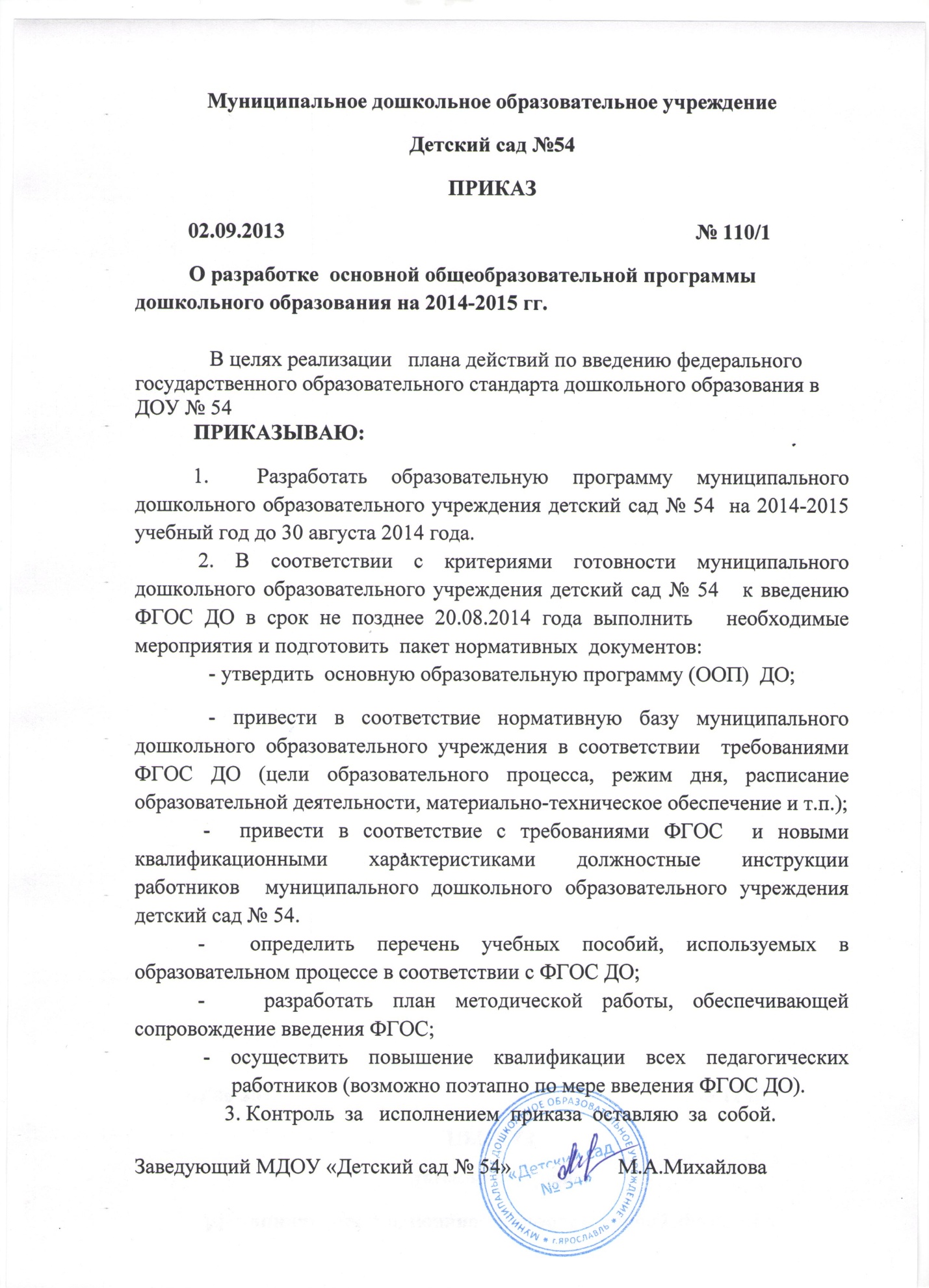 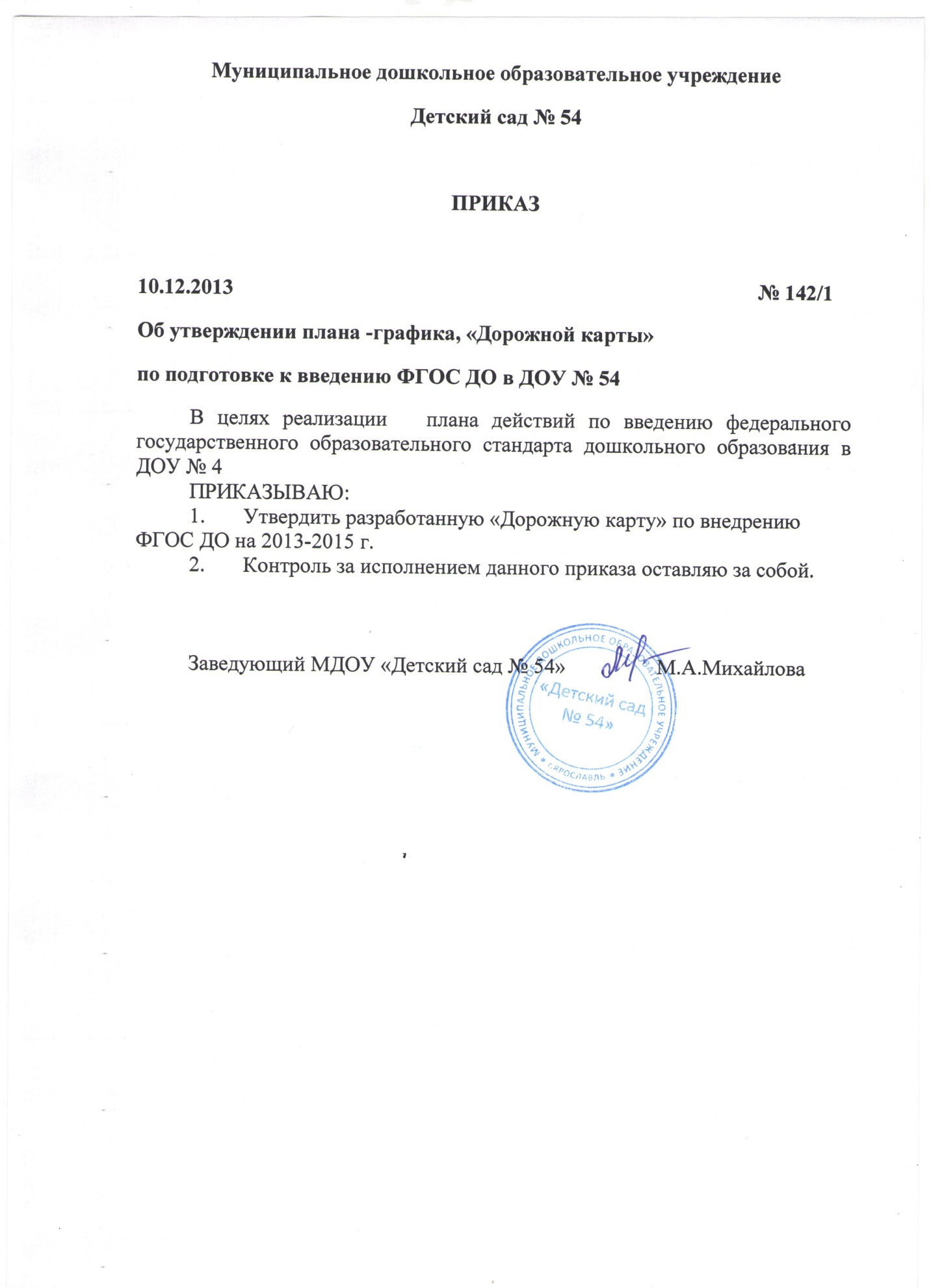 №НаправленияМероприятияПримерные срокиответственные1Создание нормативно-правового обеспечения введения ФГОС ДОРазработка и утверждение плана поэтапного перехода ДОУ к реализации ФГОС ДОСентябрь 2013- май 2014Заведующая Старший воспитатель 1Создание нормативно-правового обеспечения введения ФГОС ДОПодготовка и корректировка приказов, локальных актов, регламентирующих введение ФГОС ДОВ течение года Заведующая Старший воспитатель  1Создание нормативно-правового обеспечения введения ФГОС ДОФормирование банка данных, нормативно-правовых документов федерального, регионального, муниципального уровней, регламентирующих введение и реализацию ФГОС ДОВ течение годаЗаведующая Старший  воспитатель  1Создание нормативно-правового обеспечения введения ФГОС ДОПриведение основной образовательной программы ДОУ в соответствии с требованиями ФГОС ДО2014 годСтарший воспитатель  2Организационное обеспечение введения ФГОС ДОПостоянно действующий семинар по изучению нормативно-правовых документов  В течение 2013-2014Заведующая Старший воспитатель  2Организационное обеспечение введения ФГОС ДООзнакомление педагогов с ФГОС ДО с проектомСентябрь 2013Старший воспитатель  2Организационное обеспечение введения ФГОС ДОКруглый стол «Изучение и сравнительный анализ ФГТ и ФГОС ДО»Декабрь 2013Старший воспитатель 2Организационное обеспечение введения ФГОС ДОТематическое обсуждение публикаций по ФГОС ДО в научно-методической литературеВ течение годаСтарший воспитатель  2Организационное обеспечение введения ФГОС ДОКонсультации для педагогов по ознакомлению с  ФГОС ДОВ течение годаСтарший воспитатель  3Кадровое обеспечение введения ФГОС ДООзнакомление педагогов с планом поэтапного перехода на ФГОС ДОДо 01.12.2013Заведующая Старший воспитатель 3Кадровое обеспечение введения ФГОС ДОПодготовка педагогов к работе  по ФГОС ДО (педсоветы, методические дни, городские семинары, конференции)В течение годаЗаведующая Старший воспитатель 3Участие педагогов в разных формах  повышения компетентности по вопросам введения ФГОС ДОВ течение годаЗаведующая Старший воспитатель 4Информационное обеспечение введения ФГОС ДОШирокое информирование родительской общественности ДОУ о подготовке к введению ФГОС ДО и порядке перехода на новые государственные стандарты дошкольного образованияВ течение года	Заведующая Старший воспитатель 4Информационное обеспечение введения ФГОС ДОМетодическое обеспечение библиотеки ДОУ как информационного центра по введению ФГОС ДОВ течение года	Заведующая Старший воспитатель4Информационное обеспечение введения ФГОС ДОРазмещение на официальном сайте материалов, связанных с введением ФГОС ДОВ течение года	Заведующая Старший воспитатель5Создание материально-технического обеспечения ФГОС ДООснащение предметно-развивающей среды ДОУ с учетом требований ФГОС ДОВ течение года	Заведующая Старший воспитатель